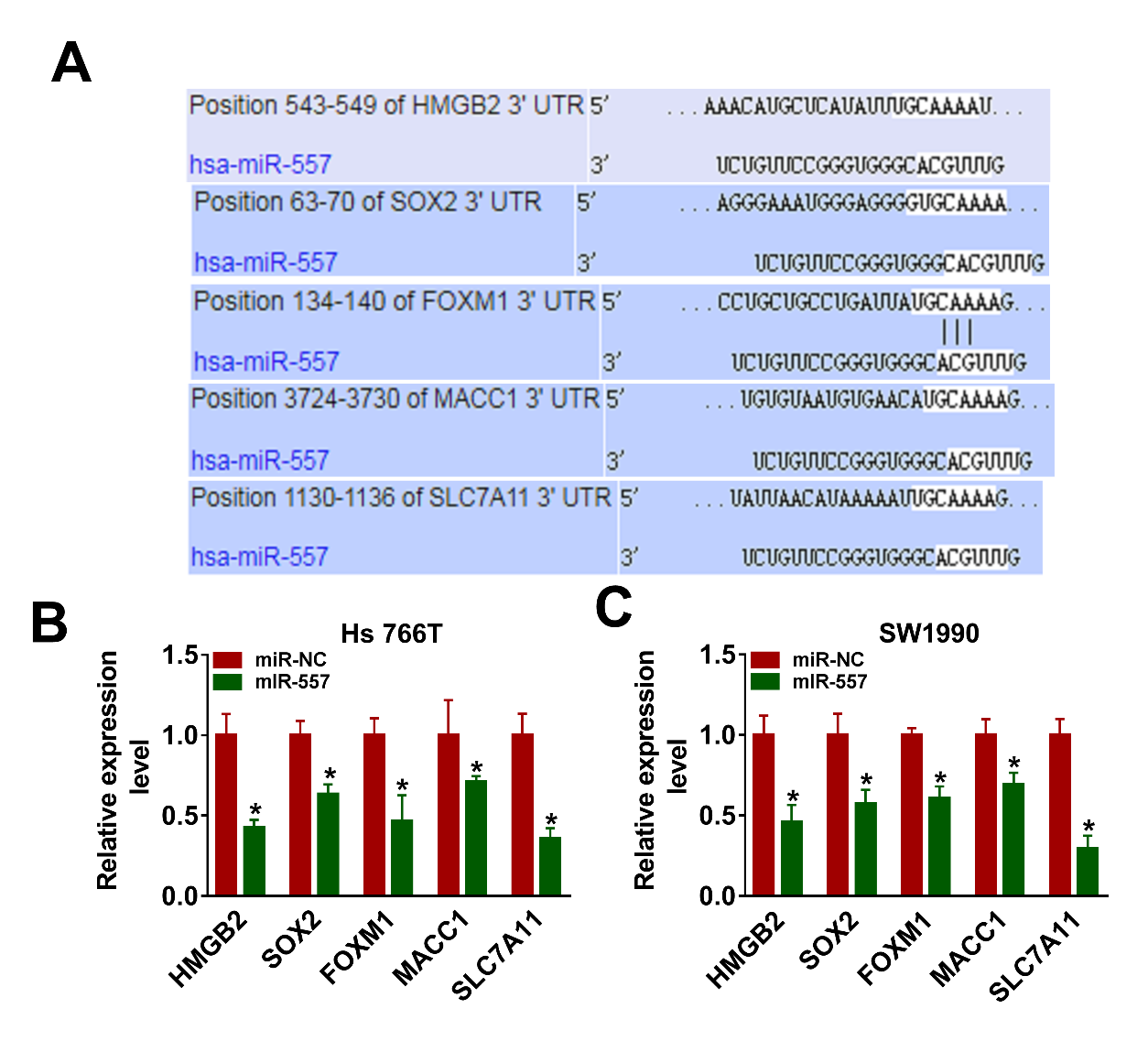 Supplementary Figure 1. The candidate mRNA targets of miR-557. (A) The predicted binding sites between miR-557 and its five candidate mRNA targets were shown. (B and C) The levels of five possible mRNA targets of miR-557 were examined in Hs 766T and SW1990 cells transfected with miR-NC or miR-557 by qRT-PCR. *P<0.05.